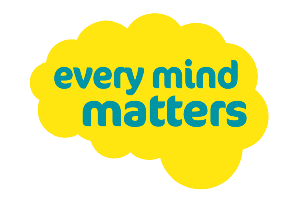 https://www.nhs.uk/oneyou/every-mind-matters/https://www.nhs.uk/oneyou/every-mind-matters/looking-after-children-and-young-people-during-coronavirus-covid-19-outbreak/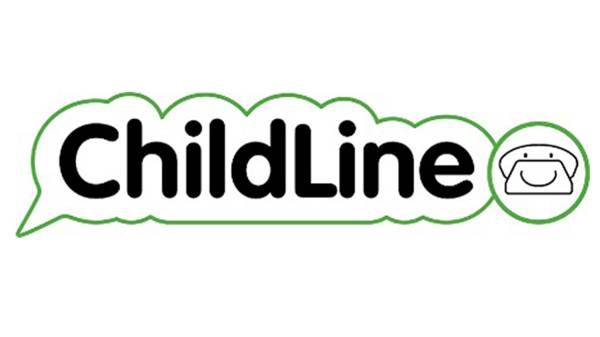 https://www.childline.org.uk/toolbox/https://www.childline.org.uk/toolbox/art-box/https://www.childline.org.uk/toolbox/calm-zone/ 